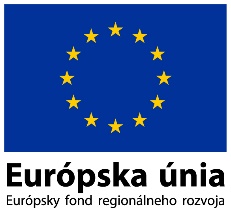 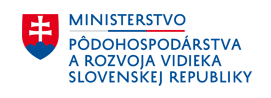 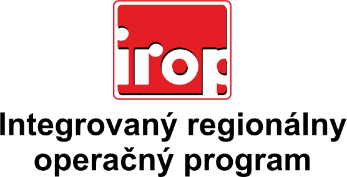 Zoznam odborných hodnotiteľovZoznam odborných hodnotiteľovKód výzvyMená odborných hodnotiteľovIROP-PO1-SC11-2019-442. hodnotiace koloIng. Alexander MolnárIROP-PO1-SC11-2019-442. hodnotiace koloIng. Peter ŠpalekIROP-PO1-SC11-2019-442. hodnotiace koloIng. Jozef KorbaIROP-PO1-SC11-2019-442. hodnotiace koloIng. Martin MasárIROP-PO1-SC11-2019-442. hodnotiace koloIng. Marek HarčárIROP-PO1-SC11-2019-442. hodnotiace koloIng. Rastislav MochnackýIROP-PO1-SC11-2019-442. hodnotiace kolo